ZELJNa SOLATa Z JOGURTOMPotrebuješ: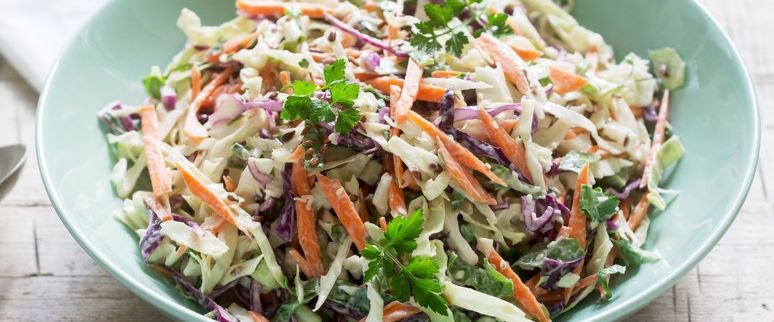 ½ glave svežega zeljaVelik korenčekNekaj listov rdečega zelja 1-2 stroka česnaŠopek peteršilja150 g grškega jogurta2 žlici gorčice2 žlici olivnega olja1 žlica jabolčnega kisaSol in mleti poper po okusuPriprava:Zelenjavo očistimo in operemo. Zelje narežemo na trakove, korenje pa grobo naribamo. Česen olupimo in drobno sesekljamo, peteršilj pa oplaknemo pod tekočo vodo, dobro otresemo in grobo sesekljamo. V večjo skledo dodamo narezano zelenjavo, česen in peteršilj. Primešamo jogurt, olivno olje, kis in gorčico. Solato po okusu začinimo s soljo in poprom. Pred postrežbo jo dobro ohladimo v hladilniku. 